	15 июня 2018 года на базе Государственного учреждения «Ветковский районный центр гигиены и эпидемиологии» было проведено очередное заседание санитарно-эпидемиологического Совета при главном государственном санитарном враче Гомельской области.	Участниками  областного санитарно-эпидемиологического Совета, врачами всех районов Гомельской области были посещены: блок плавательного бассейна города Ветки, Ветковская центральная районная поликлиника, городской стадион.	Главным государственным санитарным врачом Ветковского района Вашечко Валерием Витальевичем в ходе санитарно-эпидемиологического Совета был доложен вопрос: «Справочно-аналитические материалы о государственном санитарном надзоре в государственном учреждении «Ветковский районный центр гигиены и эпидемиологии» за 2016-2018 годы».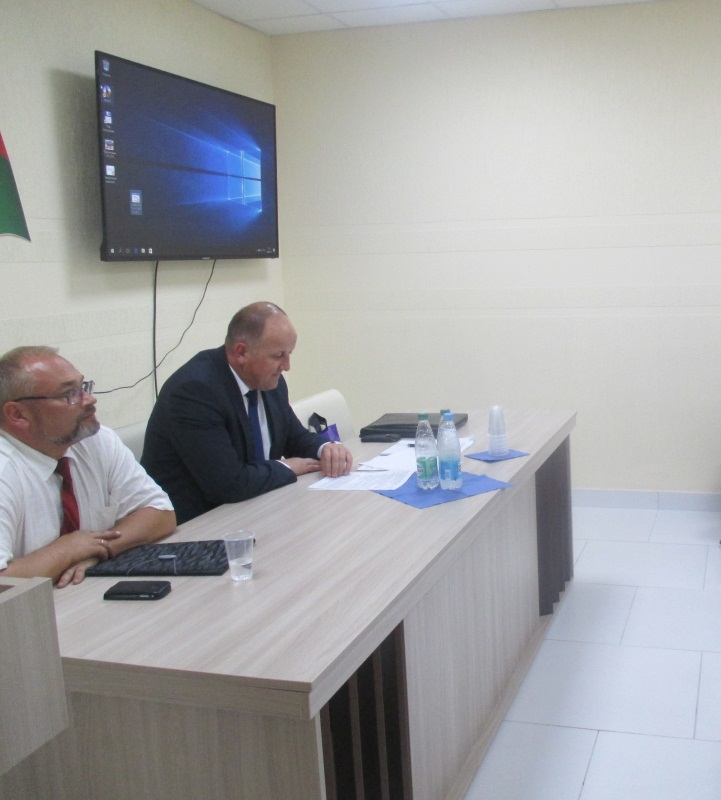 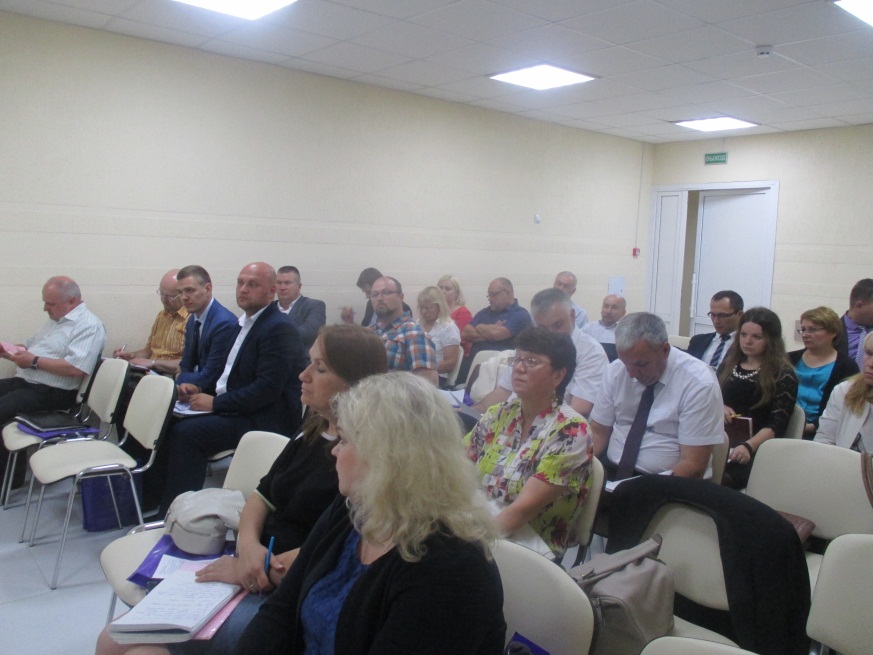 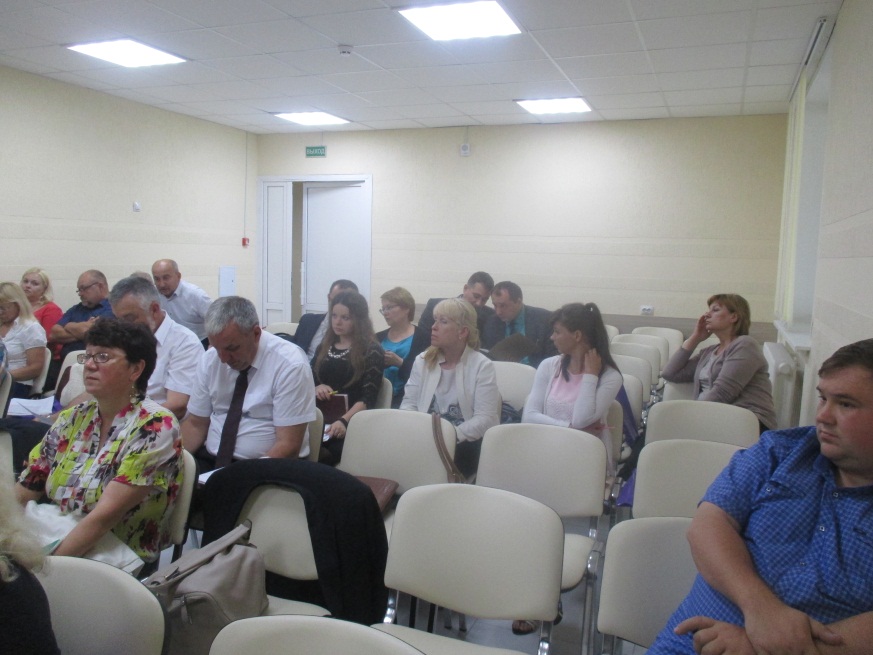 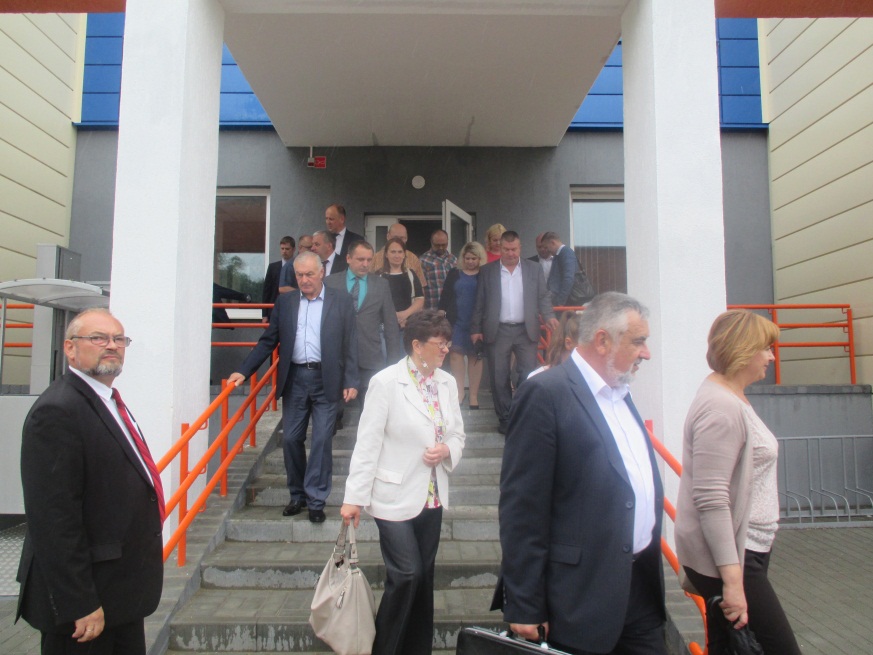 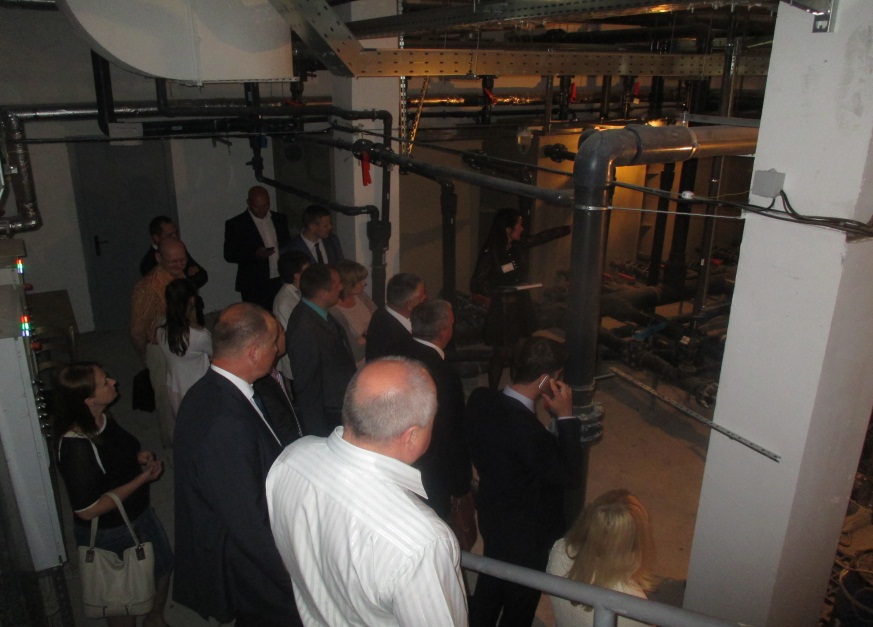 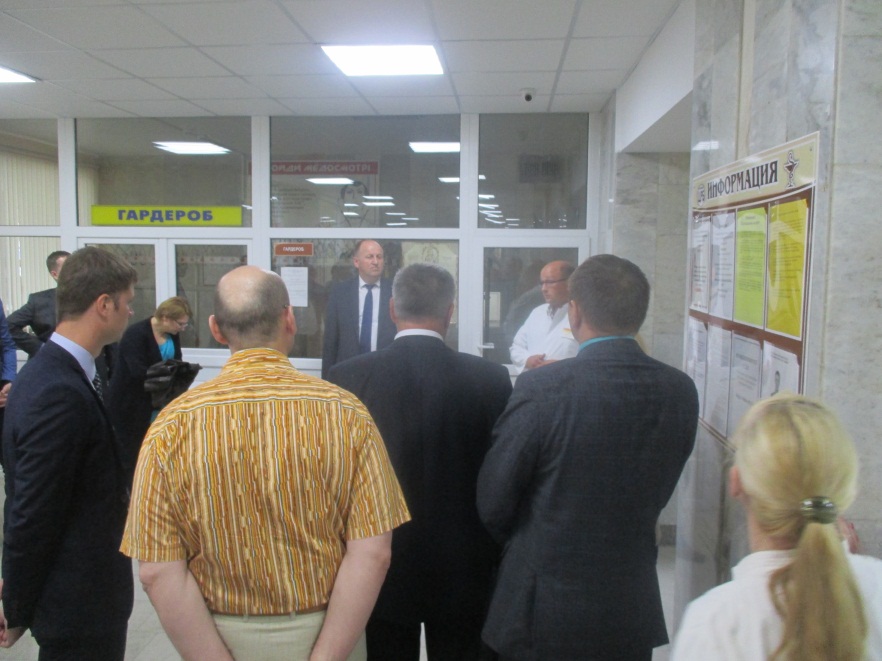 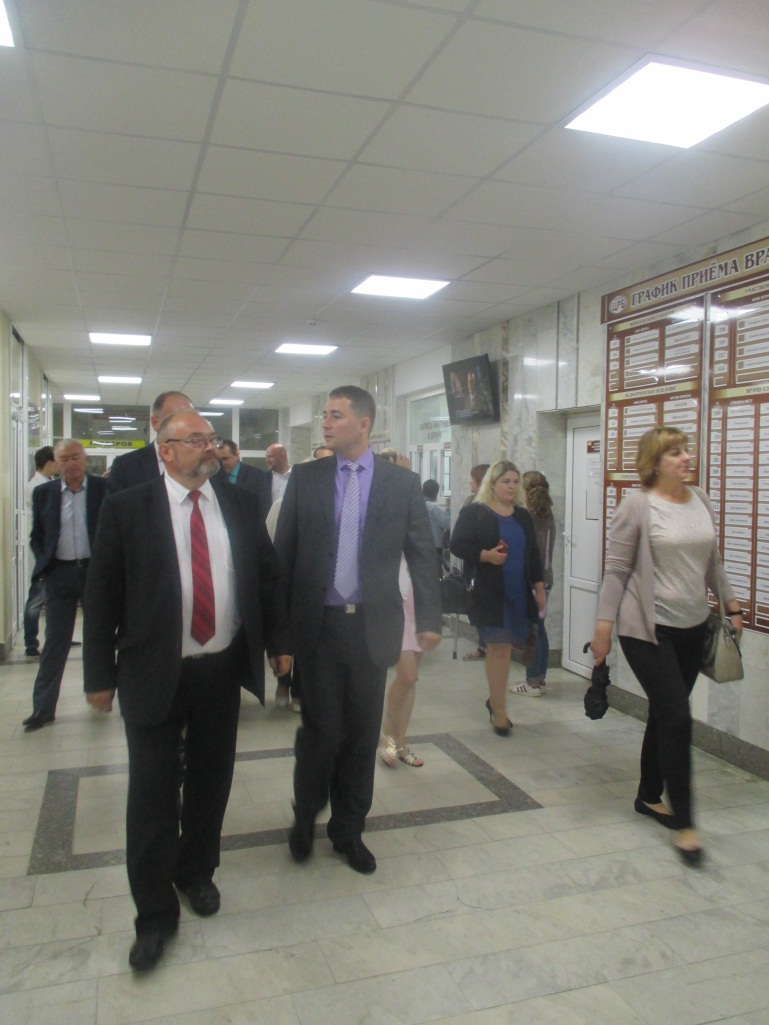 